Муниципальное бюджетное общеобразовательное учреждение «Основная общеобразовательная школа № 2 ст. Кардоникской»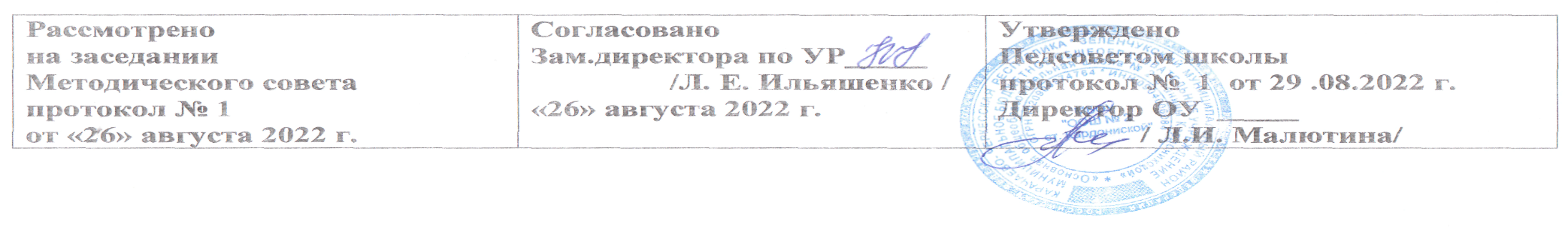                                                                                                                          РАБОЧАЯ ПРОГРАММАкурса внеурочной деятельности в 8классе«Функциональная грамотность: учимся для жизни» (Направление: читательская грамотность)                                                                                                                                                 2022-2023 уч.годПОЯСНИТЕЛЬНАЯ ЗАПИСКАРабочая программа курса внеурочной деятельности «Функциональная грамотность: учимся для жизни» (Направление: читательская грамотность) составлена на основе:› Федерального государственного образовательного стандарта основного общего образования (Приказ Министерства просвещения РФ от 31 мая 2021 г. N 287 "Об утверждении федерального государственного образовательного стандарта основного общего образования);› Методического пособия «Читательская грамотность: пособие по развитию функциональной грамотности старшеклассников» / (Н. П. Забродина, И. Е. Барсуков, А. А. Бурдакова и др.) – Москва: Академия Минпросвещения России, 2021;› Методических рекомендаций «Методика развития читательской грамотности» / Авторский коллектив ФГАОУ ДПО «Академия Минпросвещения России» (Табаровская К.А., Дощинский Р.А., Пудовина Е.И., Пономарева Е.И) - Москва, 2021.Рабочая программа курса внеурочной деятельности «Функциональная грамотность: учимся для жизни» (Направление: читательская грамотность) предназначена для обучающихся 8 класса и рассчитана на 34 занятия по 40 минут.Цель программы: повышение уровня сформированности читательской грамотности обучающихся Задачи программы:познакомить обучающихся с разными видами текстов по способу предъявлению информации, по строению, по тематике и назначению и научить работать с разной текстовой информацией;через использование разных видов учебных действий (поиск информации (получение информации, работа с источниками информации, «навигационная грамотность»); нахождение информации (извлечение, локализация, декодирование, распознание, восприятие, усвоение); интерпретация информации (интеграция, синтез, обобщение, анализ, толкование, понимание, осмысление, обработка, освоение); рефлексия информации (оценка, использование, размышление, переработка, преобразование, присвоение) содействовать формированию читательских компетенций обучающихся;подготовить обучающихся к диагностической работе по оценке уровня сформированности читательской грамотности в формате заданий платформы РЭШ.Содержание программыВведение в курс. Понятие «грамотный читатель». Входная диагностика уровня сформированности читательской грамотности обучающихся .Текст. Тексты учебные и аутентичные. Вербальные и графические особенности текстов. Функции текста. Текст основной и вспомогательный. Целостность текста. Фрагментарный, деформированный и перфорированный тексты. Тематический контекст, цель и содержание чтения. Тексты личные, социальные, практические, учебные. Тексты бумажные и электронные. Инфографика как вид электронного текста. Тексты единичные и множественные. Гипертекст. Навигационные ссылки.Текстовая информация. Способы предъявления информации в тексте. Сплошной текст. Основные виды сплошных текстов: описание; повествование; рассуждение; определение понятия (словарная статья, комментарий); инструкция (указание к выполнению работы; правила, законы). Несплошной текст. Основные виды несплошных текстов: графики; диаграммы; таблицы; карты, схемы; рисунки, фотографии; формы (анкеты и др.); информационные листы и объявления. Смешанный текст. Реклама, комикс, афиша, плакат как виды смешанного текста. Составной текст. Сайт, форум, чат как виды составного текста.Обобщение курса. Решение комплексных работ по читательской грамотности. Итоговая диагностика уровня сформированности читательской грамотности обучающихся .Планируемые результатыМЕТАПРЕДМЕТНЫЕ РЕЗУЛЬТАТЫОвладение универсальными познавательными действиямиБазовые логические действия: выявлять и характеризовать существенные признаки объектов (явлений); устанавливать существенный признак классификации, основания для обобщения и сравнения, критерии проводимого анализа; с учетом предложенной задачи выявлять закономерности и противоречия в рассматриваемых фактах, данных и наблюдениях; предлагать критерии для выявления закономерностей и противоречий; выявлять дефициты информации, данных, необходимых для решения поставленной задачи; выявлять причинно-следственные связи при изучении явлений и процессов; делать выводы с использованием дедуктивных и индуктивных умозаключений, умозаключений по аналогии, формулировать гипотезы о взаимосвязях; самостоятельно выбирать способ решения учебной задачи (сравнивать несколько вариантов решения, выбирать наиболее подходящий с учетом самостоятельно выделенных критериев).Базовые исследовательские действия: использовать вопросы как исследовательский инструмент познания; формулировать вопросы, фиксирующие разрыв между реальным и желательным состоянием ситуации, объекта, самостоятельно устанавливать искомое и данное; формировать гипотезу об истинности собственных суждений и суждений других, аргументировать свою позицию, мнение; проводить по самостоятельно составленному плану опыт, несложный эксперимент, небольшое исследование по установлению особенностей объекта изучения, причинно-следственных связей и зависимостей объектов между собой; оценивать на применимость и достоверность информации, полученной в ходе исследования (эксперимента); самостоятельно формулировать обобщения и выводы по результатам проведенного наблюдения, опыта, исследования; владеть инструментами оценки достоверности полученных выводов и обобщений; прогнозировать возможное дальнейшее развитие процессов, событий и их последствия в аналогичных или сходных ситуациях, выдвигать предположения об их развитии в новых условиях и контекстах.Работа с информацией: применять различные методы, инструменты и запросы при поиске и отборе информации или данных из источников с учетом предложенной учебной задачи и заданных критериев; выбирать, анализировать, систематизировать и интерпретировать информацию различных видов и форм представления; находить сходные аргументы (подтверждающие или опровергающие одну и ту же идею, версию) в различных информационных источниках; самостоятельно выбирать оптимальную форму представления информации и иллюстрировать решаемые задачи несложными схемами, диаграммами, иной графикой и их комбинациями; оценивать надежность информации по критериям, предложенным педагогическим работником или сформулированным самостоятельно; эффективно запоминать и систематизировать информациюОвладение универсальными коммуникативными действиямиОбщение: воспринимать и формулировать суждения, выражать эмоции в соответствии с целями и условиями общения; выражать себя (свою точку зрения) в устных и письменных текстах; распознавать невербальные средства общения, понимать значение социальных знаков, знать и распознавать предпосылки конфликтных ситуаций и смягчать конфликты, вести переговоры; понимать намерения других, проявлять уважительное отношение к собеседнику и в корректной форме формулировать свои возражения; в ходе диалога и (или) дискуссии задавать вопросы по существу обсуждаемой темы, высказывать идеи, нацеленные на решение задачи и поддержание благожелательности общения; сопоставлять свои суждения с суждениями других участников диалога, обнаруживать различие и сходство позиций; публично представлять результаты выполненного опыта (эксперимента, исследования, проекта); самостоятельно выбирать формат выступления с учетом задач презентации и особенностей аудитории и в соответствии с ним; составлять устные и письменные тексты с использованием иллюстративных материалов.Совместная деятельность (сотрудничество): понимать и использовать преимущества командной и индивидуальной работы при решении конкретной проблемы, обосновывать необходимость применения групповых форм взаимодействия при решении поставленной задачи; принимать цель совместной деятельности, коллективно строить действия по ее достижению: распределять роли, договариваться, обсуждать процесс и результат совместной работы; уметь обобщать мнения нескольких людей, проявлятьготовность руководить, выполнять поручения, подчиняться; планировать организацию совместной работы, определять свою роль (с учетом предпочтений и возможностей всех участников взаимодействия), распределять задачи между членами команды, участвовать в групповых формах работы (обсуждения, обмен мнениями, «мозговые штурмы» и иные); выполнять свою часть работы, достигать качественного результата по своему направлению и координировать свои действия с другими членами команды; оценивать качество своего вклада в общий продукт по критериям, самостоятельно сформулированным участниками взаимодействия; сравнивать результаты с исходной задачей, вклад каждого члена команды в достижение результатов, разделять сферу ответственности и проявлять готовность к предоставлению отчета перед группой.Овладение универсальными регулятивными действиямиСамоорганизация: выявлять проблемы для решения в жизненных и учебных ситуациях; ориентироваться в различных подходах к принятию решений (индивидуальный, принятие решения в группе, принятие решений группой); самостоятельно составлять алгоритм решения задачи (или его часть), выбирать способ решения учебной задачи с учетом имеющихся ресурсов и собственных возможностей, аргументировать предлагаемые варианты решений; составлять план действий (план реализации намеченного алгоритма решения), корректировать предложенный алгоритм с учетом получения новых знаний об изучаемом объекте; делать выбор и брать ответственность за решениеСамоконтроль (рефлексия): владеть разными владеть способами самоконтроля, самомотивации и рефлексии; давать адекватную оценку ситуации и предлагать план ее изменения; учитывать контекст и предвидеть трудности, которые могут возникнуть при решении учебной задачи, адаптировать решение к меняющимся обстоятельствам; объяснять причины достижения (недостижения) результатов деятельности; давать оценку приобретенному опыту, уметь находить позитивное в произошедшей ситуации; вносить коррективы в деятельность на основе новых обстоятельств, изменившихся ситуаций, установленных ошибок, возникших трудностей; оценивать соответствие результата цели и условиям.Эмоциональный интеллект: развивать способность управлять собственными эмоциями и эмоциями других; выявлять и анализировать причины эмоций; понимать мотивы и намерения другого человека, анализируя речевую ситуацию; регулировать способ выражения собственных эмоций.Принятие себя и других: осознанно относиться к другому человеку и его мнению; признавать своё и чужое право на ошибку; принимать себя и других, не осуждая; проявлять открытость; осознавать невозможность контролировать всё вокруг.ЛИЧНОСТНЫЕ РЕЗУЛЬТАТЫВ сфере личностных результатов приоритетное внимание программы курса уделяется адаптации обучающегося к изменяющимся условиям социальной и природной среды: освоение обучающимися социального опыта, основных социальных ролей, норм и правил общественного поведения, форм социальной жизни в группах и сообществах, включая семью, группы, сформированные по профессиональной деятельности, а также в рамках социального взаимодействия с людьми из другой культурной среды; потребность во взаимодействии в условиях неопределённости, открытость опыту и знаниям других; потребность в действии в условиях неопределённости, в повышении уровня своей компетентности через практическую деятельность, в том числе умение учиться у других людей, получать в совместной деятельности новые знания, навыки и компетенции из опыта других; необходимость в формировании новых знаний, умений связывать образы, формулировать идеи, понятия, гипотезы об объектах и явлениях, в том числе ранее неизвестных, осознание дефицита собственных знаний и компетенций, планирование своего развития; умение оперировать основными понятиями, терминами и представлениями в области концепции устойчивого развития, анализировать и выявлять взаимосвязь природы, общества и экономики, оценивать свои действия с учётом влияния на окружающую среду, достижения целей и преодоления вызовов, возможных глобальных последствий; способность осознавать стрессовую ситуацию, оценивать происходящие изменения и их последствия, опираясь на жизненный, речевой и читательский опыт; воспринимать стрессовую ситуацию как вызов, требующий контрмер; оценивать ситуацию стресса, корректировать принимаемые решения и действия; формулировать иоценивать риски и последствия, формировать опыт, уметь находить позитивное в сложившейся ситуации; быть готовым действовать в отсутствие гарантий успеха.Тематическое планированиеКАЛЕНДАРНО-ТЕМАТИЧЕСКОЕ ПЛАНИРОВАНИЕФормы контроляРефлексия по каждому занятию в форме вербального проговаривания, письменного выражения своего отношения к теме. По завершении курса обучающиеся выполняют итоговую диагностическую работу. Итоги учёта знаний, умений, овладения обучающимися универсальных учебных действий подводятсяпосредством листов педагогических наблюдений, опросников. Контроль и оценка результатов освоения программы внеурочной деятельности зависит от тематики и содержания изучаемого раздела.Перечень учебно- методического обеспеченияМетодическое пособие «Читательская грамотность: пособие по развитию функциональной грамотности старшеклассников» / Н. П. Забродина, И. Е. Барсуков, А. А. Бурдакова и др. – Москва: Академия Минпросвещения России, 2021Методические рекомендации «Методика развития читательской грамотности» / Авторский коллектив ФГАОУ ДПО «Академия Минпросвещения России» / Табаровская К.А., Дощинский Р.А., Пудовина Е.И., Пономарева Е.И. - Москва, 2021Учебно-методическое пособие «Задачи, направленные на формирование читательской грамотности на уроках русского языка и литературы (5–9 классы)» / сост. С.В. Трухина, Г.Н. Масич. – Красноярск, 2021Читательская грамотность школьника (5-9 кл.). Дидактическое сопровождение. Книга для учителя/ О.М. Александрова, М.А. Аристова, И.Н. Добротина, Ю.Н. Гостева, И.П. Васильевых, Ж.И. Стрижекурова, И.В. Ускова. – М.: ФГБНУ «Институт стратегии развития образования Российской академии образования», 2018Читательская грамотность. Сборник эталонных заданий. Выпуск 1. Часть 1 / Гостева Ю.Н., Кузнецова М. И., Рябинина Л. А., Сидорова Г. А., Чабан Т.Ю.– М: Просвещение, 2020№ п/пТемаКол-во ч.ДР1Введение в курс1-2Текст14-3Текстовая информация13-4Обобщение61Всего:Всего:341№ п/пТема. Основное содержаниеКол-во часовДатаДатаФорма проведениязанятий и виды учебных действий наформирование ЧГПримерные ЦОРы№ п/пТема. Основное содержаниеКол-во часовПФФорма проведениязанятий и виды учебных действий наформирование ЧГПримерные ЦОРы1Введение в курс. Понятие«грамотный читатель». Входная диагностика уровня сформированности читательской грамотностиобучающихся 8-9 классов.17.09Дискуссия Диагностическая работа Виды УД: поиск, нахождение,интерпретация, рефлексия информации.Электронный			банк заданий	для	оценки функциональной грамотности		(РЭШ) https://fg.resh.edu.ru2Текст. Тексты учебные и аутентичные. Вербальные и графические особенности текстов.414.09-5.10Языковая лаборатория Виды УД: поиск, нахождение, интерпретация,рефлексия информации.Банк	заданий	по	ЧГ ИСРОhttp://skiv.instrao.ru/bank-zadaniy/chitatelskaya- gramotnost/3Функции текста. Текст основной и вспомогательный212.10-19.10Лингвистическая викторинаВиды УД: поиск, нахождение,интерпретация, рефлексия информацииБанк	заданий	по	ЧГ ИСРОhttp://skiv.instrao.ru/bank-zadaniy/chitatelskaya- gramotnost/4Целостность текста. Фрагментарный, деформированный и перфорированный тексты.226.10-9.11Языковая лаборатория Виды УД: поиск, нахождение, интерпретация, рефлексия информацииОткрытые задания PISA https://fioco.ru/%D0%BF%D1%80%D0%B8%D0%BC%D0%B5%D1%80%D1%8B-%D0%B7%D0%B0%D0%B4%D0%B0%D1%87-pisa5Тематический контекст, цель и содержание чтения. Тексты личные, социальные, практические, учебные.216-23.11Практикум Виды УД: поиск, нахождение, интерпретация,рефлексия информацииЭлектронный			банк заданий	для	оценки функциональной грамотности		(РЭШ) https://fg.resh.edu.ru6Тексты бумажные и электронные. Инфографика как вид электронного текста.230.11-7.12Творческая лаборатория Виды УД: поиск, нахождение, интерпретация,рефлексия информацииБанк заданий по ЧГ ИСРОhttp://skiv.instrao.ru/bank-zadaniy/chitatelskaya- gramotnost/7Тексты единичные и множественные.Гипертекст. Навигационные ссылки.214-21.12Квест-игра Виды УД: поиск, нахождение,Электронный	банк заданий для оценки функциональнойинтерпретация,рефлексия информацииграмотности	(РЭШ)https://fg.resh.edu.ru8Текстовая информация. Способы предъявления информации в тексте.Сплошной текст. Основные виды сплошных текстов: описание; повествование; рассуждение; определение понятия (словарная статья, комментарий); инструкция (указание к выполнениюработы; правила, законы).411,18,25.01,1.02Лингвистический марафонВиды УД: поиск, нахождение, интерпретация, рефлексия информацииЗадачи, направленные на формирование читательской грамотности на уроках русского языка и литературы(5–9 классы) https://drive.google.com/f ile/d/10Vy9bklVhcjRDSu b8-8hOzxGYW_iT7el/view? usp=sharing9Несплошной текст. Основные виды несплошных текстов: графики; диаграммы; таблицы; карты, схемы; рисунки, фотографии; формы (анкеты и др.);информационные листы и объявления.48,15,22.02, 1.03Квест-игра Виды УД: поиск, нахождение, интерпретация,рефлексия информацииЧитательская грамотность. Пособие по развитию функциональной грамотности старшеклассников https://disk.yandex.ru/i/Rt 9Tn4dfrJjMHA10Смешанный текст. Реклама, комикс, афиша, плакат как виды смешанного текста.38,15.,22 03Творческая лаборатория Виды УД: поиск, нахождение, интерпретация, рефлексия информацииЗадачи, направленные на формирование читательской грамотности на уроках русского языка и литературы(5–9 классы) https://drive.google.com/f ile/d/10Vy9bklVhcjRDSu b8- 8hOzxGYW_iT7el/view?usp=sharing11Составной текст. Сайт, форум, чат как виды составного текста.3,5,12.19.04Мини-исследование Виды УД: поиск, нахождение, интерпретация,рефлексия информацииПримеры	открытых заданий PISA https://krippo.ru/files/PIS A/task.pdf12Обобщение. Решение комплексных работ по оценке читательской грамотности.426.04,03,0510,17.05Практикум Виды УД: поиск, нахождение, интерпретация,рефлексия информацииЭлектронный			банк заданий	для	оценки функциональной грамотности		(РЭШ) https://fg.resh.edu.ru13Итоговая диагностика уровня сформированности читательской грамотности обучающихся 8 класса.124.05Диагностическая работа Виды УД: поиск, нахождение, интерпретация, рефлексия информации.Электронный			банк заданий	для	оценки функциональной грамотности		(РЭШ) https://fg.resh.edu.ruИтого:Итого:3434343434